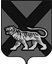 ТЕРРИТОРИАЛЬНАЯ ИЗБИРАТЕЛЬНАЯ КОМИССИЯ ХАНКАЙСКОГО РАЙОНАР Е Ш Е Н И Е07.06.2018    	                   с. Камень-Рыболов	                          № 98/354В соответствии со статьей 27 Федерального закона «Об основных гарантиях избирательных прав и права на участие в референдуме граждан Российской Федерации», статьей 24 Избирательного кодекса Приморского края, территориальная избирательная комиссия Ханкайского районаРЕШИЛА:1. Определить количественный состав участковых избирательных комиссий (прилагается).  2. Разместить настоящее решение на официальном сайте органов местного самоуправления Ханкайского муниципального района в разделе «Территориальная избирательная комиссия».Председатель комиссии                                                                    О.В. ГурулеваСекретарь комиссии                                                                       А.М. ИващенкоКоличественный состав участковых избирательных комиссийизбирательных участков с № 2901 по № 2928О количественном составе участковых избирательных комиссийПриложениек решению территориальнойизбирательной комиссииХанкайского районаот 07.06.2018 № 98/354№ избирательного участкаколичество членов избирательной комиссии с правом решающего голоса29019290292903929049290592906929079290872909529107291152912729137291452915729169291752918529195292052921529225292352924729255292652927529285